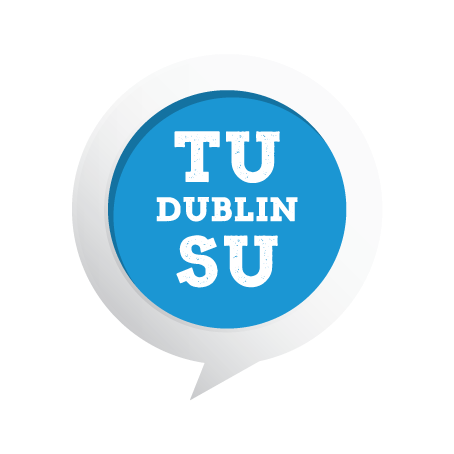 MINUTE FORMMINUTES: Class Rep Meeting CAMPUS: TallaghtDATE: 4th November 2020TIME: 5pmPlatform: ZoomPRESENT Lee Barrett  	Tallaght Campus Deputy PresidentSean Farrelly	                   Tallaght Campus Vice President for Education.Lesley Barrett 	               Tallaght Campus Vice President for WelfareSophie Doolan                  Tallaght Campus Clubs OfficerPOTENTIAL CLASS REPS Full time and part time128NUMBER OF CLASS REPS ELECTED TO DATE 72NUMBER OF CLASS REPS PRESENT36IN ATTENDANCESaoirse McLave	Office Administrator Minutes and Action ItemsAction BoxNo minutes or action items as this was the first meeting of the year. CorrespondenceAction BoxNo correspondence received ElectionsAction BoxThe following elections were held:School Reps:School of EngineeringSchool of Business and Humanities Nominees for Student Council also spoke.Online ballots were issued following the meeting. The results of the ballots had the following results:School of Engineering: Sean WhelanSchool of Business and Humanities: Lauryn FoleyStudent Councillors:Leah Finnegan FarrellIsabel Connolly Caoimhe Butler Carla DowdNasmul UddinEoin Geoghegan Mark CawleyJennifer FlemingMegan Lee Items for DiscussionAction Box An update was given on RAG, and the USI Education for All Campaign, as well as  SHIFT week. The SU social media handles were also given. Time meeting concluded: 6.00pm Date of next meeting: Wednesday, December 3rd